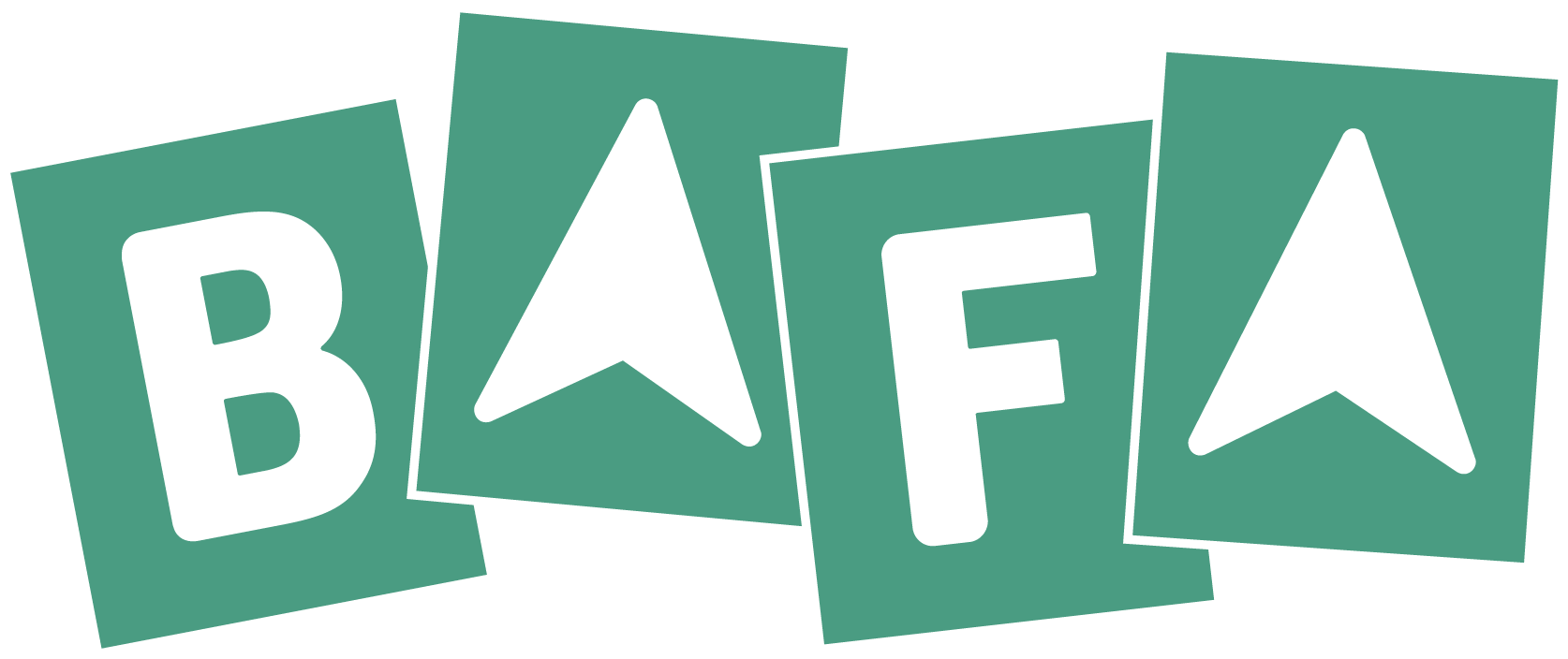 Brevet d'Aptitude aux Fonctions d'Animateur·riceDOSSIER D’INSCRIPTIONPOUR UN·E STAGIAIRE MINEUR ·ELe BAFA (Brevet d’Aptitude aux Fonctions d’Animateur·rice) est un brevet permettant d’encadrer et d’animer à titre non professionnel, de façon occasionnelle, des enfants et adolescents en Accueils Collectifs de Mineurs (ACM). Cette formation volontaire ne délivre pas un diplôme professionnel mais un brevet permettant d’exercer en ACM*. Afin que ton inscription soit rapidement validée, les documents suivants sont à transmettre au service « Formation » :L’acompte d’à minima de 150 € par chèque à l’ordre de la Ligue de l’enseignement de NormandieLe dossier d’inscription renseigné et signéFiche sanitaire de liaison	2Autorisation parentale	3Autorisation de reproduction et de representation de photographie et d’enregistrement de la voix  	4Une fois le dossier complété, tu recevras (environ 15 jours avant le début du stage) ta convocation ainsi que toutes les informations nécessaires au bon déroulement de ta formation.Nous te rappelons également que le solde de la formation devra être versé avant le début du stage, sans quoi tu ne pourras malheureusement pas intégrer la formation.Pour toute question, n’hésite pas à contacter Thomas au service « Formation » :La Ligue de l’enseignement de NormandiePôle Politiques Éducatives TerritorialesSiège social : 16, rue de la Girafe - BP 85091 - 14078 CAEN Cedex 5Tél : 02.31.06.11.07 ou 07.64.37.01.35 Email : bafa.bafd@laliguenormandie.org Site internet : www.bafa.bafd.laliguenormandie.orgFICHE SANITAIRE DE LIAISONCette fiche permet de recueillir des informations utiles aux animateurs et aux médecins sur le·la participant·e à une formation BAFA-BAFD de la Ligue de l’enseignement de Normandie.AUTORISATION PARENTALE 
POUR UNE PERSONNE MINEUREJe soussigné·e (prénom, nom)domicilié·e à responsable légal du stagiaire, déclare exacts les renseignements portés sur cette fiche d'inscription et autorise (nom et prénom du stagiaire)à participer au stage de formation organisé par la Ligue de l'enseignement de Normandie à sortir du centre en dehors des temps de travail (après autorisation des formateurs). En cas d'urgence, j'autorise que lui soient donnés les soins, ou pratiquées des interventions chirurgicales selon les prescriptions du médecin. Dans ce cas, je m'engage à rembourser la Ligue de l'enseignement de Normandie des frais engagés.Signature du responsable légalAUTORISATION DE REPRODUCTION ET DE REPRESENTATION DE PHOTOGRAPHIE
ET D’ENREGISTREMENT DE LA VOIX 
POUR UNE PERSONNE MINEURENous soussignés (prénom, nom des 2 parents ou du responsable légal)domiciliés à (indiquer l’adresse de chaque parent si ce n’est pas la même) : responsables légaux du stagiaire (prénom, nom du stagiaire) Autorisons l’équipe de la Ligue de l'enseignement de Normandie organisateur de la formation à utiliser l’image de mon enfant (photos – films) et la voix sur tous les supports de valorisation et/ou publications (site internet de la Ligue de l’enseignement de Normandie www.laliguenormandie.org, réseaux sociaux, plaquettes, journaux, radio, …) destinés aux opérations de communication 2023-2026.Cette autorisation est consentie à titre gratuit et est valable au maximum 3 ans.Vous disposez d’un droit d’accès, de modification, de rectification et de suppression des données concernant votre enfant (Loi informatique et libertés du 6 janvier 1978 modifiée). Pour toute demande de suppression ou rectification, vous pouvez vous adresser à la Ligue de l’enseignement de Normandie - 16, rue de la Girafe 14078 Caen cedex 5 - ou en envoyant un courriel : contact@laliguenormandie.org.Signature(s) des 2 parents ou du responsable légalNom du participant :Nom du participant :Nom du participant :Nom du participant :Prénom du participant :Prénom du participant :Prénom du participant :Prénom du participant :Prénom du participant :Prénom du participant :Date de naissance :Date de naissance :Date de naissance :Date de naissance :Sexe :Sexe :Sexe :Sexe :Sexe :Sexe : Garçon     Fille Garçon     FillePrénom et nom des parents ou du responsable légal : Prénom et nom des parents ou du responsable légal : Prénom et nom des parents ou du responsable légal : Prénom et nom des parents ou du responsable légal : Prénom et nom des parents ou du responsable légal : Prénom et nom des parents ou du responsable légal : Prénom et nom des parents ou du responsable légal : Prénom et nom des parents ou du responsable légal : Prénom et nom des parents ou du responsable légal : Prénom et nom des parents ou du responsable légal : Prénom et nom des parents ou du responsable légal : Prénom et nom des parents ou du responsable légal : Prénom et nom des parents ou du responsable légal : Prénom et nom des parents ou du responsable légal : Adresse complète :Adresse complète :Adresse complète :Téléphone des parents ou du responsable légal :Téléphone des parents ou du responsable légal :Téléphone des parents ou du responsable légal :Téléphone des parents ou du responsable légal :Téléphone des parents ou du responsable légal :Téléphone des parents ou du responsable légal :Téléphone des parents ou du responsable légal :Téléphone des parents ou du responsable légal :Téléphone des parents ou du responsable légal :Téléphone des parents ou du responsable légal :Téléphone des parents ou du responsable légal :Téléphone des parents ou du responsable légal :Médecin Traitant (Nom, Ville et Téléphone) :Médecin Traitant (Nom, Ville et Téléphone) :Médecin Traitant (Nom, Ville et Téléphone) :Médecin Traitant (Nom, Ville et Téléphone) :Médecin Traitant (Nom, Ville et Téléphone) :Médecin Traitant (Nom, Ville et Téléphone) :Médecin Traitant (Nom, Ville et Téléphone) :Médecin Traitant (Nom, Ville et Téléphone) :Médecin Traitant (Nom, Ville et Téléphone) :Médecin Traitant (Nom, Ville et Téléphone) :Médecin Traitant (Nom, Ville et Téléphone) :Mutuelle :N° Mutuelle :N° Mutuelle :N° Mutuelle :N° Mutuelle :Si Couverture Maladie Universelle (CMU), photocopie de la carte vitale et de l’attestation CMU où le stagiaire apparaît.Si Couverture Maladie Universelle (CMU), photocopie de la carte vitale et de l’attestation CMU où le stagiaire apparaît.Si Couverture Maladie Universelle (CMU), photocopie de la carte vitale et de l’attestation CMU où le stagiaire apparaît.Si Couverture Maladie Universelle (CMU), photocopie de la carte vitale et de l’attestation CMU où le stagiaire apparaît.Si Couverture Maladie Universelle (CMU), photocopie de la carte vitale et de l’attestation CMU où le stagiaire apparaît.Si Couverture Maladie Universelle (CMU), photocopie de la carte vitale et de l’attestation CMU où le stagiaire apparaît.Si Couverture Maladie Universelle (CMU), photocopie de la carte vitale et de l’attestation CMU où le stagiaire apparaît.Si Couverture Maladie Universelle (CMU), photocopie de la carte vitale et de l’attestation CMU où le stagiaire apparaît.Si Couverture Maladie Universelle (CMU), photocopie de la carte vitale et de l’attestation CMU où le stagiaire apparaît.Si Couverture Maladie Universelle (CMU), photocopie de la carte vitale et de l’attestation CMU où le stagiaire apparaît.Si Couverture Maladie Universelle (CMU), photocopie de la carte vitale et de l’attestation CMU où le stagiaire apparaît.Si Couverture Maladie Universelle (CMU), photocopie de la carte vitale et de l’attestation CMU où le stagiaire apparaît.Si Couverture Maladie Universelle (CMU), photocopie de la carte vitale et de l’attestation CMU où le stagiaire apparaît.Si Couverture Maladie Universelle (CMU), photocopie de la carte vitale et de l’attestation CMU où le stagiaire apparaît.Si Couverture Maladie Universelle (CMU), photocopie de la carte vitale et de l’attestation CMU où le stagiaire apparaît.Si Couverture Maladie Universelle (CMU), photocopie de la carte vitale et de l’attestation CMU où le stagiaire apparaît.Si Couverture Maladie Universelle (CMU), photocopie de la carte vitale et de l’attestation CMU où le stagiaire apparaît.Si Couverture Maladie Universelle (CMU), photocopie de la carte vitale et de l’attestation CMU où le stagiaire apparaît.Si Couverture Maladie Universelle (CMU), photocopie de la carte vitale et de l’attestation CMU où le stagiaire apparaît.Si Couverture Maladie Universelle (CMU), photocopie de la carte vitale et de l’attestation CMU où le stagiaire apparaît.Si Couverture Maladie Universelle (CMU), photocopie de la carte vitale et de l’attestation CMU où le stagiaire apparaît.Si Couverture Maladie Universelle (CMU), photocopie de la carte vitale et de l’attestation CMU où le stagiaire apparaît.VACCINATIONS (se référer au carnet de santé ou aux certificats de vaccinations) :VACCINATIONS (se référer au carnet de santé ou aux certificats de vaccinations) :VACCINATIONS (se référer au carnet de santé ou aux certificats de vaccinations) :VACCINATIONS (se référer au carnet de santé ou aux certificats de vaccinations) :VACCINATIONS (se référer au carnet de santé ou aux certificats de vaccinations) :VACCINATIONS (se référer au carnet de santé ou aux certificats de vaccinations) :VACCINATIONS (se référer au carnet de santé ou aux certificats de vaccinations) :VACCINATIONS (se référer au carnet de santé ou aux certificats de vaccinations) :VACCINATIONS (se référer au carnet de santé ou aux certificats de vaccinations) :VACCINATIONS (se référer au carnet de santé ou aux certificats de vaccinations) :VACCINATIONS (se référer au carnet de santé ou aux certificats de vaccinations) :VACCINATIONS (se référer au carnet de santé ou aux certificats de vaccinations) :VACCINATIONS (se référer au carnet de santé ou aux certificats de vaccinations) :VACCINATIONS (se référer au carnet de santé ou aux certificats de vaccinations) :VACCINATIONS (se référer au carnet de santé ou aux certificats de vaccinations) :VACCINATIONS (se référer au carnet de santé ou aux certificats de vaccinations) :VACCINATIONS (se référer au carnet de santé ou aux certificats de vaccinations) :VACCINATIONS (se référer au carnet de santé ou aux certificats de vaccinations) :VACCINATIONS (se référer au carnet de santé ou aux certificats de vaccinations) :VACCINATIONS (se référer au carnet de santé ou aux certificats de vaccinations) :VACCINATIONS (se référer au carnet de santé ou aux certificats de vaccinations) :VACCINATIONS (se référer au carnet de santé ou aux certificats de vaccinations) :VACCINATIONS OBLIGATOIRESVACCINATIONS OBLIGATOIRESVACCINATIONS OBLIGATOIRESVACCINATIONS OBLIGATOIRESVACCINATIONS OBLIGATOIRESVACCINATIONS OBLIGATOIRESOuiOuiNonNonDATES DES DERNIERS RAPPELSDATES DES DERNIERS RAPPELSDATES DES DERNIERS RAPPELSDATES DES DERNIERS RAPPELSDATES DES DERNIERS RAPPELSDATES DES DERNIERS RAPPELSDATES DES DERNIERS RAPPELSDATES DES DERNIERS RAPPELSVACCINS RECOMMANDÉSVACCINS RECOMMANDÉSVACCINS RECOMMANDÉSDATESDiphtérieDiphtérieDiphtérieDiphtérieDiphtérieDiphtérieHépatite BHépatite BHépatite BTétanosTétanosTétanosTétanosTétanosTétanosRubéole Oreillons RougeoleRubéole Oreillons RougeoleRubéole Oreillons RougeolePoliomyélitePoliomyélitePoliomyélitePoliomyélitePoliomyélitePoliomyéliteCoquelucheCoquelucheCoquelucheOu DT polioOu DT polioOu DT polioOu DT polioOu DT polioOu DT polioBCGBCGBCGOu TétracoqOu TétracoqOu TétracoqOu TétracoqOu TétracoqOu TétracoqAutres (préciser)Autres (préciser)Autres (préciser)RENSEIGNEMENTS MEDICAUX SUR LE PARTICIPANT :RENSEIGNEMENTS MEDICAUX SUR LE PARTICIPANT :RENSEIGNEMENTS MEDICAUX SUR LE PARTICIPANT :RENSEIGNEMENTS MEDICAUX SUR LE PARTICIPANT :RENSEIGNEMENTS MEDICAUX SUR LE PARTICIPANT :RENSEIGNEMENTS MEDICAUX SUR LE PARTICIPANT :RENSEIGNEMENTS MEDICAUX SUR LE PARTICIPANT :RENSEIGNEMENTS MEDICAUX SUR LE PARTICIPANT :RENSEIGNEMENTS MEDICAUX SUR LE PARTICIPANT :RENSEIGNEMENTS MEDICAUX SUR LE PARTICIPANT :RENSEIGNEMENTS MEDICAUX SUR LE PARTICIPANT :RENSEIGNEMENTS MEDICAUX SUR LE PARTICIPANT :RENSEIGNEMENTS MEDICAUX SUR LE PARTICIPANT :RENSEIGNEMENTS MEDICAUX SUR LE PARTICIPANT :RENSEIGNEMENTS MEDICAUX SUR LE PARTICIPANT :RENSEIGNEMENTS MEDICAUX SUR LE PARTICIPANT :RENSEIGNEMENTS MEDICAUX SUR LE PARTICIPANT :RENSEIGNEMENTS MEDICAUX SUR LE PARTICIPANT :RENSEIGNEMENTS MEDICAUX SUR LE PARTICIPANT :RENSEIGNEMENTS MEDICAUX SUR LE PARTICIPANT :RENSEIGNEMENTS MEDICAUX SUR LE PARTICIPANT :RENSEIGNEMENTS MEDICAUX SUR LE PARTICIPANT :Suit-il un traitement médical ?Suit-il un traitement médical ?Suit-il un traitement médical ?Suit-il un traitement médical ?Suit-il un traitement médical ?Suit-il un traitement médical ?Suit-il un traitement médical ? Oui   Non Oui   Non Oui   Non Oui   Non Oui   Non Oui   Non Oui   Non Oui   Non Oui   Non Oui   Non Oui   Non Oui   Non Oui   Non Oui   Non Oui   NonSi oui, joindre une ordonnance récente et les médicaments correspondants. Aucun médicament ne pourra être pris sans ordonnance.Si oui, joindre une ordonnance récente et les médicaments correspondants. Aucun médicament ne pourra être pris sans ordonnance.Si oui, joindre une ordonnance récente et les médicaments correspondants. Aucun médicament ne pourra être pris sans ordonnance.Si oui, joindre une ordonnance récente et les médicaments correspondants. Aucun médicament ne pourra être pris sans ordonnance.Si oui, joindre une ordonnance récente et les médicaments correspondants. Aucun médicament ne pourra être pris sans ordonnance.Si oui, joindre une ordonnance récente et les médicaments correspondants. Aucun médicament ne pourra être pris sans ordonnance.Si oui, joindre une ordonnance récente et les médicaments correspondants. Aucun médicament ne pourra être pris sans ordonnance.Si oui, joindre une ordonnance récente et les médicaments correspondants. Aucun médicament ne pourra être pris sans ordonnance.Si oui, joindre une ordonnance récente et les médicaments correspondants. Aucun médicament ne pourra être pris sans ordonnance.Si oui, joindre une ordonnance récente et les médicaments correspondants. Aucun médicament ne pourra être pris sans ordonnance.Si oui, joindre une ordonnance récente et les médicaments correspondants. Aucun médicament ne pourra être pris sans ordonnance.Si oui, joindre une ordonnance récente et les médicaments correspondants. Aucun médicament ne pourra être pris sans ordonnance.Si oui, joindre une ordonnance récente et les médicaments correspondants. Aucun médicament ne pourra être pris sans ordonnance.Si oui, joindre une ordonnance récente et les médicaments correspondants. Aucun médicament ne pourra être pris sans ordonnance.Si oui, joindre une ordonnance récente et les médicaments correspondants. Aucun médicament ne pourra être pris sans ordonnance.Si oui, joindre une ordonnance récente et les médicaments correspondants. Aucun médicament ne pourra être pris sans ordonnance.Si oui, joindre une ordonnance récente et les médicaments correspondants. Aucun médicament ne pourra être pris sans ordonnance.Si oui, joindre une ordonnance récente et les médicaments correspondants. Aucun médicament ne pourra être pris sans ordonnance.Si oui, joindre une ordonnance récente et les médicaments correspondants. Aucun médicament ne pourra être pris sans ordonnance.Si oui, joindre une ordonnance récente et les médicaments correspondants. Aucun médicament ne pourra être pris sans ordonnance.Si oui, joindre une ordonnance récente et les médicaments correspondants. Aucun médicament ne pourra être pris sans ordonnance.Si oui, joindre une ordonnance récente et les médicaments correspondants. Aucun médicament ne pourra être pris sans ordonnance.ALLERGIES :ALLERGIES :ALLERGIES :ALLERGIES :ALLERGIES :ALLERGIES :ALLERGIES :ALLERGIES :ALLERGIES :ALLERGIES :ALLERGIES :ALLERGIES :ALLERGIES :ALLERGIES :ALLERGIES :ALLERGIES :ALLERGIES :ALLERGIES :ALLERGIES :ALLERGIES :ALLERGIES :ALLERGIES :Asthme Oui   NonAsthme Oui   NonAsthme Oui   NonAsthme Oui   NonAlimentaire Oui   NonAlimentaire Oui   NonAlimentaire Oui   NonAlimentaire Oui   NonAlimentaire Oui   NonAlimentaire Oui   NonAlimentaire Oui   NonMédicamenteuse Oui   NonMédicamenteuse Oui   NonMédicamenteuse Oui   NonMédicamenteuse Oui   NonMédicamenteuse Oui   NonMédicamenteuse Oui   NonAutres (animaux, plantes, pollen) :Autres (animaux, plantes, pollen) :Autres (animaux, plantes, pollen) :Autres (animaux, plantes, pollen) :Autres (animaux, plantes, pollen) :Cause de l’allergie et conduite à tenir (si automédication, le signaler) :Cause de l’allergie et conduite à tenir (si automédication, le signaler) :Cause de l’allergie et conduite à tenir (si automédication, le signaler) :Cause de l’allergie et conduite à tenir (si automédication, le signaler) :Cause de l’allergie et conduite à tenir (si automédication, le signaler) :Cause de l’allergie et conduite à tenir (si automédication, le signaler) :Cause de l’allergie et conduite à tenir (si automédication, le signaler) :Cause de l’allergie et conduite à tenir (si automédication, le signaler) :Cause de l’allergie et conduite à tenir (si automédication, le signaler) :Cause de l’allergie et conduite à tenir (si automédication, le signaler) :Cause de l’allergie et conduite à tenir (si automédication, le signaler) :Cause de l’allergie et conduite à tenir (si automédication, le signaler) :Cause de l’allergie et conduite à tenir (si automédication, le signaler) :Cause de l’allergie et conduite à tenir (si automédication, le signaler) :Cause de l’allergie et conduite à tenir (si automédication, le signaler) :Cause de l’allergie et conduite à tenir (si automédication, le signaler) :Cause de l’allergie et conduite à tenir (si automédication, le signaler) :Cause de l’allergie et conduite à tenir (si automédication, le signaler) :Cause de l’allergie et conduite à tenir (si automédication, le signaler) :Cause de l’allergie et conduite à tenir (si automédication, le signaler) :Cause de l’allergie et conduite à tenir (si automédication, le signaler) :Cause de l’allergie et conduite à tenir (si automédication, le signaler) :Autorisez-vous le maquillage sur le stagiaire dans le cadre des activités ?Autorisez-vous le maquillage sur le stagiaire dans le cadre des activités ?Autorisez-vous le maquillage sur le stagiaire dans le cadre des activités ?Autorisez-vous le maquillage sur le stagiaire dans le cadre des activités ?Autorisez-vous le maquillage sur le stagiaire dans le cadre des activités ?Autorisez-vous le maquillage sur le stagiaire dans le cadre des activités ?Autorisez-vous le maquillage sur le stagiaire dans le cadre des activités ?Autorisez-vous le maquillage sur le stagiaire dans le cadre des activités ?Autorisez-vous le maquillage sur le stagiaire dans le cadre des activités ?Autorisez-vous le maquillage sur le stagiaire dans le cadre des activités ?Autorisez-vous le maquillage sur le stagiaire dans le cadre des activités ?Autorisez-vous le maquillage sur le stagiaire dans le cadre des activités ?Autorisez-vous le maquillage sur le stagiaire dans le cadre des activités ?Autorisez-vous le maquillage sur le stagiaire dans le cadre des activités ?Autorisez-vous le maquillage sur le stagiaire dans le cadre des activités ?Autorisez-vous le maquillage sur le stagiaire dans le cadre des activités ?Autorisez-vous le maquillage sur le stagiaire dans le cadre des activités ?Autorisez-vous le maquillage sur le stagiaire dans le cadre des activités ?Autorisez-vous le maquillage sur le stagiaire dans le cadre des activités ? Oui   Non Oui   Non Oui   NonDIFFICULTÉS DE SANTÉ (maladie, accident, crises, opérations, rééducation) en précisant dates et DIFFICULTÉS DE SANTÉ (maladie, accident, crises, opérations, rééducation) en précisant dates et DIFFICULTÉS DE SANTÉ (maladie, accident, crises, opérations, rééducation) en précisant dates et DIFFICULTÉS DE SANTÉ (maladie, accident, crises, opérations, rééducation) en précisant dates et DIFFICULTÉS DE SANTÉ (maladie, accident, crises, opérations, rééducation) en précisant dates et DIFFICULTÉS DE SANTÉ (maladie, accident, crises, opérations, rééducation) en précisant dates et DIFFICULTÉS DE SANTÉ (maladie, accident, crises, opérations, rééducation) en précisant dates et DIFFICULTÉS DE SANTÉ (maladie, accident, crises, opérations, rééducation) en précisant dates et DIFFICULTÉS DE SANTÉ (maladie, accident, crises, opérations, rééducation) en précisant dates et DIFFICULTÉS DE SANTÉ (maladie, accident, crises, opérations, rééducation) en précisant dates et DIFFICULTÉS DE SANTÉ (maladie, accident, crises, opérations, rééducation) en précisant dates et DIFFICULTÉS DE SANTÉ (maladie, accident, crises, opérations, rééducation) en précisant dates et DIFFICULTÉS DE SANTÉ (maladie, accident, crises, opérations, rééducation) en précisant dates et DIFFICULTÉS DE SANTÉ (maladie, accident, crises, opérations, rééducation) en précisant dates et DIFFICULTÉS DE SANTÉ (maladie, accident, crises, opérations, rééducation) en précisant dates et DIFFICULTÉS DE SANTÉ (maladie, accident, crises, opérations, rééducation) en précisant dates et DIFFICULTÉS DE SANTÉ (maladie, accident, crises, opérations, rééducation) en précisant dates et DIFFICULTÉS DE SANTÉ (maladie, accident, crises, opérations, rééducation) en précisant dates et DIFFICULTÉS DE SANTÉ (maladie, accident, crises, opérations, rééducation) en précisant dates et DIFFICULTÉS DE SANTÉ (maladie, accident, crises, opérations, rééducation) en précisant dates et DIFFICULTÉS DE SANTÉ (maladie, accident, crises, opérations, rééducation) en précisant dates et DIFFICULTÉS DE SANTÉ (maladie, accident, crises, opérations, rééducation) en précisant dates et précautions à prendre :précautions à prendre :précautions à prendre :précautions à prendre :précautions à prendre :RECOMMANDATIONS UTILES (lunettes, lentilles, appareil dentaire ou auditif,…précisez) :RECOMMANDATIONS UTILES (lunettes, lentilles, appareil dentaire ou auditif,…précisez) :RECOMMANDATIONS UTILES (lunettes, lentilles, appareil dentaire ou auditif,…précisez) :RECOMMANDATIONS UTILES (lunettes, lentilles, appareil dentaire ou auditif,…précisez) :RECOMMANDATIONS UTILES (lunettes, lentilles, appareil dentaire ou auditif,…précisez) :RECOMMANDATIONS UTILES (lunettes, lentilles, appareil dentaire ou auditif,…précisez) :RECOMMANDATIONS UTILES (lunettes, lentilles, appareil dentaire ou auditif,…précisez) :RECOMMANDATIONS UTILES (lunettes, lentilles, appareil dentaire ou auditif,…précisez) :RECOMMANDATIONS UTILES (lunettes, lentilles, appareil dentaire ou auditif,…précisez) :RECOMMANDATIONS UTILES (lunettes, lentilles, appareil dentaire ou auditif,…précisez) :RECOMMANDATIONS UTILES (lunettes, lentilles, appareil dentaire ou auditif,…précisez) :RECOMMANDATIONS UTILES (lunettes, lentilles, appareil dentaire ou auditif,…précisez) :RECOMMANDATIONS UTILES (lunettes, lentilles, appareil dentaire ou auditif,…précisez) :RECOMMANDATIONS UTILES (lunettes, lentilles, appareil dentaire ou auditif,…précisez) :RECOMMANDATIONS UTILES (lunettes, lentilles, appareil dentaire ou auditif,…précisez) :RECOMMANDATIONS UTILES (lunettes, lentilles, appareil dentaire ou auditif,…précisez) :RECOMMANDATIONS UTILES (lunettes, lentilles, appareil dentaire ou auditif,…précisez) :RECOMMANDATIONS UTILES (lunettes, lentilles, appareil dentaire ou auditif,…précisez) :RECOMMANDATIONS UTILES (lunettes, lentilles, appareil dentaire ou auditif,…précisez) :RECOMMANDATIONS UTILES (lunettes, lentilles, appareil dentaire ou auditif,…précisez) :RECOMMANDATIONS UTILES (lunettes, lentilles, appareil dentaire ou auditif,…précisez) :RECOMMANDATIONS UTILES (lunettes, lentilles, appareil dentaire ou auditif,…précisez) :Régime alimentaire :
Régime alimentaire :
Régime alimentaire :
Régime alimentaire :
 Aucun
 Aucun
 Aucun
 Aucun
 Aucun
 Sans viande (avec poisson et œuf) Sans viande (avec poisson et œuf) Sans viande (avec poisson et œuf) Sans viande (avec poisson et œuf) Sans viande (avec poisson et œuf) Sans viande (avec poisson et œuf) Végétarien 
(sans viande, sans poisson, sans œuf) Végétarien 
(sans viande, sans poisson, sans œuf) Végétarien 
(sans viande, sans poisson, sans œuf) Végétarien 
(sans viande, sans poisson, sans œuf) Végétarien 
(sans viande, sans poisson, sans œuf) Végétarien 
(sans viande, sans poisson, sans œuf) Végétarien 
(sans viande, sans poisson, sans œuf)Je soussigné·e Je soussigné·e responsable légal du stagiaire, déclare exacts lesresponsable légal du stagiaire, déclare exacts lesresponsable légal du stagiaire, déclare exacts lesresponsable légal du stagiaire, déclare exacts lesresponsable légal du stagiaire, déclare exacts lesresponsable légal du stagiaire, déclare exacts lesresponsable légal du stagiaire, déclare exacts lesrenseignements portés sur cette fiche et autorise le responsable du séjour à prendre, le cas échéant, toutes mesures (traitement médical, hospitalisation, intervention chirurgicale) rendues nécessaire par l’état du stagiaire.renseignements portés sur cette fiche et autorise le responsable du séjour à prendre, le cas échéant, toutes mesures (traitement médical, hospitalisation, intervention chirurgicale) rendues nécessaire par l’état du stagiaire.renseignements portés sur cette fiche et autorise le responsable du séjour à prendre, le cas échéant, toutes mesures (traitement médical, hospitalisation, intervention chirurgicale) rendues nécessaire par l’état du stagiaire.renseignements portés sur cette fiche et autorise le responsable du séjour à prendre, le cas échéant, toutes mesures (traitement médical, hospitalisation, intervention chirurgicale) rendues nécessaire par l’état du stagiaire.renseignements portés sur cette fiche et autorise le responsable du séjour à prendre, le cas échéant, toutes mesures (traitement médical, hospitalisation, intervention chirurgicale) rendues nécessaire par l’état du stagiaire.renseignements portés sur cette fiche et autorise le responsable du séjour à prendre, le cas échéant, toutes mesures (traitement médical, hospitalisation, intervention chirurgicale) rendues nécessaire par l’état du stagiaire.renseignements portés sur cette fiche et autorise le responsable du séjour à prendre, le cas échéant, toutes mesures (traitement médical, hospitalisation, intervention chirurgicale) rendues nécessaire par l’état du stagiaire.renseignements portés sur cette fiche et autorise le responsable du séjour à prendre, le cas échéant, toutes mesures (traitement médical, hospitalisation, intervention chirurgicale) rendues nécessaire par l’état du stagiaire.renseignements portés sur cette fiche et autorise le responsable du séjour à prendre, le cas échéant, toutes mesures (traitement médical, hospitalisation, intervention chirurgicale) rendues nécessaire par l’état du stagiaire.renseignements portés sur cette fiche et autorise le responsable du séjour à prendre, le cas échéant, toutes mesures (traitement médical, hospitalisation, intervention chirurgicale) rendues nécessaire par l’état du stagiaire.renseignements portés sur cette fiche et autorise le responsable du séjour à prendre, le cas échéant, toutes mesures (traitement médical, hospitalisation, intervention chirurgicale) rendues nécessaire par l’état du stagiaire.renseignements portés sur cette fiche et autorise le responsable du séjour à prendre, le cas échéant, toutes mesures (traitement médical, hospitalisation, intervention chirurgicale) rendues nécessaire par l’état du stagiaire.renseignements portés sur cette fiche et autorise le responsable du séjour à prendre, le cas échéant, toutes mesures (traitement médical, hospitalisation, intervention chirurgicale) rendues nécessaire par l’état du stagiaire.renseignements portés sur cette fiche et autorise le responsable du séjour à prendre, le cas échéant, toutes mesures (traitement médical, hospitalisation, intervention chirurgicale) rendues nécessaire par l’état du stagiaire.renseignements portés sur cette fiche et autorise le responsable du séjour à prendre, le cas échéant, toutes mesures (traitement médical, hospitalisation, intervention chirurgicale) rendues nécessaire par l’état du stagiaire.renseignements portés sur cette fiche et autorise le responsable du séjour à prendre, le cas échéant, toutes mesures (traitement médical, hospitalisation, intervention chirurgicale) rendues nécessaire par l’état du stagiaire.renseignements portés sur cette fiche et autorise le responsable du séjour à prendre, le cas échéant, toutes mesures (traitement médical, hospitalisation, intervention chirurgicale) rendues nécessaire par l’état du stagiaire.renseignements portés sur cette fiche et autorise le responsable du séjour à prendre, le cas échéant, toutes mesures (traitement médical, hospitalisation, intervention chirurgicale) rendues nécessaire par l’état du stagiaire.renseignements portés sur cette fiche et autorise le responsable du séjour à prendre, le cas échéant, toutes mesures (traitement médical, hospitalisation, intervention chirurgicale) rendues nécessaire par l’état du stagiaire.renseignements portés sur cette fiche et autorise le responsable du séjour à prendre, le cas échéant, toutes mesures (traitement médical, hospitalisation, intervention chirurgicale) rendues nécessaire par l’état du stagiaire.renseignements portés sur cette fiche et autorise le responsable du séjour à prendre, le cas échéant, toutes mesures (traitement médical, hospitalisation, intervention chirurgicale) rendues nécessaire par l’état du stagiaire.renseignements portés sur cette fiche et autorise le responsable du séjour à prendre, le cas échéant, toutes mesures (traitement médical, hospitalisation, intervention chirurgicale) rendues nécessaire par l’état du stagiaire.Date :Date :Date :Date :Date :Date :Date :Date :Date :Date :Date :Date :Date :Signature :Signature :Signature :Signature :Signature :Signature :Signature :Signature :Signature :duauàFait à  , leFait à  , le